✎ イ　ベ　ン　ト　情　報 ✐サロンミニコンサート《1725年製のストラディバリウスのバイオリン》バイオリン：黒澤誠登(東京フィルバイオリン奏者)【日時・場所】※参加費の記載のないものは無料です。≪4月≫１１日（木）11:20～小川2丁目児童館（児童館は大人のみは不可　以下同）１７日（水）10:30～小川東町地域センター14:30～津田公民館（4/6より変更）２５日（木）13:30～永田珈琲コーヒー付き（千円）≪５月≫１１日（土）11:00～中島地域センター１３日（月）11:20～小川２丁目児童館２４日（金）13:30～永田珈琲コーヒー付き（千円）３１日（金）14:30～津田公民館（500円）【問合せ】バイオリンの音を楽しむ会（黒澤）☎＆fax 042-341-3457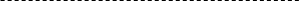 うたごえin元気村うたごえを通して、住民同士のふれあいが広がり、この地域に住んでよかったと思えるようになればいいなと願っています。アコーディオン伴奏付き。【日時】昼の部　第3火曜日４月１６日（火）13:30〜15:30、夜の部：最終月曜日４月２９日（月・祝）18:30〜21:00【場所】小平元気村おがわ東第２会議室【問合せ】☎090-4947-5393 村瀬ｋ・ｋ・メンネルコール　第６回定期演奏会【日時】４月２１日（日）14:00～（開場13:15）【場所】ルネこだいら大ホール【指揮】下村雅人　【ピアノ】松行美左子【演目】男性合唱組曲「雨」、琵琶湖周航の歌、最上川舟歌、群青、海その愛、Soon Ah Will Be Done（黒人霊歌）、Stand Alone、Serenade（学生王子より）、Ave Maria（Arcadelt）他【入場料】500円（全席自由）※乳幼児のご入場はご遠慮ください。【後援】小平市・公益財団法人小平市文化振興財団【チケット】ルネこだいらチケットカウンター【問合せ】☎042-344-9432 高橋憲法カフェ＠なかまちテラス大切な憲法の語り合いの場、どなたでもご参加下さい。【日時】４月２７日（土）13:30〜16:00※次回5月25日（土）、6月29日（土）【場所】なかまちテラス地下学習室１【参加費】コーヒーブレイク100円【問合せ】☎042-325-2339 坂口e-mail:yoko_sak@qa2.so-net.ne.jp新サークル誕生小平を食べよう　【日時】４月３０日（火）17:00～【場所】津田公民館学習室２【内容】地粉で作った“小平うどん”【費用】1杯100円（天ぷら・漬物付き、おかわり100円プラス）【先着】15名“小平うどん作り”の体験希望者は14:00までにおいでください。実費300円・先着5名次回は7月の予定津田公民館　小平を食べよう会　山根ありがとうお母さんマリンバにこにこコンサート「マリンバ演奏を楽しむ会inなかまちテラス」「ケア音楽実践ボランティア、ドルツェの会」「音楽で生き活きAllegro in　中央公民館」のサークルで「お母さん」の歌やクラシックの名曲（５月の誕生 ブラームス、チャイコフスキー）を演奏します。【日時】５月６日（月・振替休日）13:30～16:00【場所】中央公民館ホール【参加費】500円（手作りクッキーとお茶）　小学生まで無料【問合せ】☎＆fax 042-341-4806（今井）中途失聴・難聴者のための地域コミュニケーション啓発講座「聞こえにくくなってからの　　コミュニケーションを学ぼう」聞こえにくくて困ることはありませんか？　聞えを補う方法を学ぶ機会です。【日時】５月１８日(土)14：00～16：30　　　　　　　　　　　　(受付13：40～)【場所】中央公民館　講座室2【講師】坂山 巳世氏(渋谷区中途失聴・難聴者友の会会長)【申込み】不要、無料【主催】中途失聴・難聴者協会　組織部　【後援】小平市社会福祉協議会【協力】小平要約筆記サークル「ほおずき」☎fax042-332-6300　佐野【情報保障】手話通訳、要約筆記、ヒアリングループ【問合せ】☎03-5919-2421　fax：03-5919-2563参加者募集太極拳「初心者体験教室」太極拳はゆったりとした動作で、老若男女が楽しめる武術です。【日時】５月２３日（木）、３０日(木)11:30～13:00【場所】市民総合体育館第3体育室【講師】姜 馳(ジャン チー)          北京体育大学武術科卒業【費用】無料【主催】健身会【申込み・問合せ】☎090-6106—1664  山田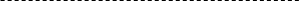 ＤＶＤ映写会（ドキュメンタリー映画）「沖縄から叫ぶ戦争の時代」～戦争の時代が歩き始めた～【日時】５月２６日（日）13:30～15:30【場所】小平元気村おがわ東 多目的室【費用】無料【主催】萩山・小川団地九条の会【問合せ】☎042-344-5985 村瀬、042-343-8818 高橋小平こども劇場さーやんの絵本であそぼう絵本のおはなしからイメージをふくらませ、その世界の中であそびあう時間を親子で一緒に楽しんでみませんか？　「読み聞かせ」とは少し異なり、ライブで創るあそびの時間です。今日の絵本は何かな？　大好きな絵本の世界でいっしょにあそびましょう！＜幼児版＞【日時】４月２０日(土)10：30～12：00【場所】福祉会館　1階和室ホール【対象・定員】3歳(年少)～６歳(年長)の親子15組（要申込、先着順）＜乳幼児版＞【日時】４月２５日(木)　10：30～12：00【場所】小川西町地域センター２階和室【対象・定員】1～3歳の未就園児の親子10組（要申込、先着順）【参加費】１組500円（保険代を含む。会員は無料）【講師】西脇さやか（(公社)日本児童青少年演劇協会「幼児の劇あそび夏季講習会」講師 等）【持ち物】お弁当、水筒、タオル。動きやすい服装で。こどもまつり春いっぱいの小金井公園で思い切り外遊び！　いろいろなコーナーで遊んでスタンプを集めたり、皆で輪になって踊ったり…。大人も子どもも真剣にあそびまくります！【日時】５月６日(月祝)　9：45受付開始～15:00頃まで（雨天の場合は延期あり）【場所】小金井公園　つつじ山広場【定員・参加費】なし※当日飛び入り参加もOKですが、詳細は事務局までお問い合わせください。※上記2件とも【申込・問合せ】NPO法人小平こども劇場☎＆fax:042-347-7211E-mail: info@kodaira-kogeki.orghttp://kodaira-kogeki.org/こだいら自由遊びの会プレーパークプレーリーダーに来てもらって、木工作します。【日時】４月２７日（土）10:00～16:00頃まで【場所】中央体育館東側の林【参加費】無料、カンパ １人100円【持ち物】飲み物、タオル、敷きもの、弁当など必要と思われるもの。　※どなたでも参加できます。出入り自由次回は、5月26日（日）【当日の連絡先】http://kodairaplaypark.com/☎090-1771-7431 足立、070-6616-9959福本子育て広場　きらら■きらら広場（全て申込み不要、無料）４月１８日（木）10:00～11:45　ベビー三小第三小学校第2学童室２３日（火）10:00～12:00　だっこ　中野産婦人科医院ホール２３日（火）10:00～12:00　はなこ鈴木公民館音楽室２６日（金）10:00～12:00　ベビー中央　中央公民館和室■絵本と育ばな４月１２日（金）10:30～12:00　きらら事務所■ベビー☆ママのふれあい体操４月１２日（金）10:30～11:45　鈴木公民館和室【問合せ】NPO法人子育てサポートきらら☎042-345-8262 E-mail　kirara_0305kodaira@yahoo.co.jp子どもの権利条約普及推進事業もがれた翼　パート25パッチワークＤＶＤ上映会「もがれた翼」は、子どもの人権をめぐる問題を知っていただくことを目的に、毎年子どもたちと弁護士が作っているお芝居です。今回上映する「パッチワーク」は、子どもの福祉、自立援助ホームをテーマにした最新作のＤＶＤです。【日時】４月２３日（火）9:45～正午（予定）【場所】中央公民館講座室２【費用】無料　当日、会場へ（先着順）※未就学児入場可【企画・運営】小平市子どもの権利条約普及推進事業企画委員会【主催・問合せ】小平市教育委員会・地域学習支援課☎042-346-9834ママが元気になる広場こだはぐカフェ＠鈴木公民館※今年度は隔月開催【日時】５月２１日（火）10:30～14:30【場所】鈴木公民館学習室２・調理実習室兼【入場料】100円（お茶とお菓子付き）ランチ：12:00～（500円）食券販売10:30～【お楽しみ企画】ブログでお知らせ今年度の開催予定日（火曜日　10:30～14:30）5月21日、7月16日、9月17日、１月21日、3月17日　※11月は公民館祭りのため未定【問合せ】e-mail kodahugml@gmail.comHP　http://kodahug.comfacebook   https://www.facebook.com/kodahugみんなの居場所  風鈴草乳幼児から大人まで、だれもが安心してみんなと一緒にごはんを食べられる場です。だれでも参加できます。夕ご飯をたべにいらしてください。予約不要【日時】４月２６日（金）17：30～19：30【場所】みんなの居場所『風鈴草』（小平市津田町2-29-22　都営津田団地近く）【費用】こども（高校生以下）0円、おとな500円※各回50食準備。次回は、5月24日（金）予定【問合せ】☎090-1771-7431 足立喫茶〈サタデーひだまり〉障がいのある方、そうでない方、家族の方、子どもさん、高齢者など、地域の方々がどなたでも楽しく集える居場所です。〈メニュー〉コーヒー、紅茶、ジュースなど、クッキー付きで１杯各100円。【日時】原則毎月第３土曜日、いずれも13:30〜16:00４月２０日、５月１８日【場所】小平元気村おがわ東２階第２会議室【主催】精神保健福祉ボランティアの会「ひだまり」【問合せ】☎080-5191-7512 熊倉ハートピアすぺーすまいらいふ＆まいわーく事業子ども・若者支援者学習会 ―リーダーシップ文化で日本再生◆子ども支援者学習会　10回シリーズ第1回「子どもたちに７つの習慣を（その１）」～リーダーシップ教育が生み出した奇跡について学びませんか。【日時】４月１７日（水）10:00～12:00【場所】福祉会館第3集会室◆若者支援者学習会　10回シリーズ第２回「リーダーシップ家庭文化を創造する」～リーダーシップ家庭教育の重要性について一緒に学びませんか。【日時】６月５日（水）10:00～12:00【場所】福祉会館第3集会室上記２件とも【定員】10名　【参加費】無料【主催・申込・問合せ】NPO小平ハートピア　☎＆fax.042-401-8833　永瀬e-mail：heartpia@wish.ocn.ne.jpみんなで話そう「おしゃべりサロン」【日時】５月８日（水）13:30～16:00【場所】福祉会館第１集会室（３階）【資料・お茶代】200円（会員100円）講演会「歯と口の健康」～健康寿命・元気な１００歳を目指そう～【日時】５月１５日（水）13:30～16;00【場所】福祉会館第2集会室（３階）【講師】上原三和乃さん（歯科衛生士）【参加費】200円（会員100円）♪みんなで唄おう♪第６０回「市民うたごえ祭り」【日時】５月２１日（火）13;30～15:30【場所】中央公民館ホール（２階）【参加費】200円 上記共通事項：自由参加　予約不要　【主催】熟年いきいき会【問合せ先】☎042-341-8604　太田はじめてのパソコンサークルインターネットに接続できます。ノートパソコン、マウスと電源コード（ＡＣアダプター）をお持ち下さい。【日時】いずれも火曜日、予約は必要ありません。４月１６日9:30～11:45中央公民館　学習室4２３日9:30～11:45あすぴあ会議室５月　７日9:30～11:45中央公民館学習室4１４日13:30～15:45あすぴあ会議室２１日9:30～11:45中央公民館講座室2２８日9:30～11:45あすぴあ会議室日時を確認して直接会場までお越しください。原則として毎月第１、第２、第３、第４火曜日に開催【参加費】１回200円【主催・問合せ】小平IT推進市民グループhttp://kodaira-it.jp/hazimeteＰＴＰＬ交流会（NPO PLANT A TREE PLANT LOVE）参加は自由、どなたでも参加できます。　交流会当日PTPL提供のDVD、杉原千畝関連、サムエルウルマン・青春とは、等希望によりみることが出来ます。（会費はなく、飲食代金は自己負担です）【日時】４月２８日（日）14:00～16:00【場所】サン珈琲（小平市小川町2-1233-3　当日連絡は電話：042-347-3058）【問合せ・連絡先】NPO PTPL理事・小平支局長 池田春寿　☎＆fax042-346-7268、e-mail　sahaikeda@nifty.com）　次のＰＴＰＬ交流会・日程は以下参照ください。ブログ：http://ameblo.jp/ptpl-haru/　  ともいき暦：ttp://www.tomoiki.ptpl.or.jp/calendar/2016/ジャパネスク：http://japanesque.tokyo/  外国人の日本語学習を支援小平日本語ボランティアの会私たちは、外国人のみなさんに日本語を教えています。学習者のニーズに合わせて、1対１で学習します。多文化に興味と感心を持ち、皆と友好的に接していける一般社会人、学生経験不問、資格・外国語 不要【日時】毎週水曜日18:45～21:00祝日・盆、年末年始は休み【場所】小川西町公民館【会費】月200円【申込】e-mail@knvg.sakura.ne.jpＨＰ　http://knvg.sakura.ne.jp援農ボランティア募集　農家のお手伝いをしませんか。申込期限５月7日（火）農業に関心があり、農作業の一部を農家とともに担う援農ボランティア養成講座を開催します。【対象】定期的にボランティア活動が可能な、原則として市内在住の20歳以上の健康な方※講座（座学などと実習）【募集人数】10人程度（野菜コース、果樹コース）※実技の習得のみが目的の方はご遠慮ください。【日程】開校式と座学6月下旬、農家さんとの顔合わせ8月～9月・1回、実習8月～11月（10回）座学8月下旬、視察研修11月初旬、閉校式・記念講演12月中旬【申込】5月7日（火）までに、はがきに「援農ボランティア希望」と明記し、住所、氏名（ふりがな）、年齢、性別、電話番号を記入のうえ、ＪＡ東京むさし小平支店指導経済課（〒187-0032小川町2-1827へ（申込多数の場合は抽選）【問合せ】☎042-348-7244　ＪＡ東京むさし小平支店指導経済課 ☎042-346-9533　小平市産業振興課詳しくは、4月5日市報8面参照こだまちサロン　「トレ・ビアン」みんなの居場所誰でも参加できます。ボランティアさん募集中！　懐かしい古いレコードご持参の上、お楽しみください。【内容】こだ健体操、フラダンス、ラジオ体操第2水曜日：ミニライブ、皆で唄おう第4水曜日：三ツ矢さんのミニコンサート【参加費】250円（お茶・お菓子・保険代）【日時】毎月第2・第4水曜日12:00～16:00夏休み：7月・8月は第4水曜のみ開催冬休み：1月・2月は第4水曜のみ開催【会場】豊生画廊奥のホール　一橋学園駅北口より東へ徒歩3分「東町」バス停、セブンイレブン前（学園東町2-4-7【問合せ】☎080-3219-9888　fax 042-341-3302　白梅学園大学・白梅学園短期大学公開講座（春夏期）第13回 白梅子ども学講座子どもの貧困と子ども学の課題第1回　子どもの貧困と子ども食堂【日時】６月２９日（土）13:00～16:00【講師】湯浅　誠（白梅学園大学非常勤講師・社会活動家・前法政大学教授）【費用】2,000円【申込み受付期間】4月8日（月）～5月23日（木）第2回　子どもの貧困問題と社会福祉【日時】７月１３日（土）13:00～16:00【講師】浅井 春夫（立教大学名誉教授）【費用】2,000円【申込み受付期間】4月8日（月）～6月6日（木）■白梅まなびの教室2019（各回毎申込）第1回　宮沢賢治「オツベルと象」を読む―《労働》の寓話として―【日時】７月２７日（土）13:00～14:30【講師】鬼頭七美（白梅学園大学准教授）【費用】1,000円　　【定員】50名【申込受付期間】4月8日（月）～6月20日（木）第2回　もっと魚を詳しく知ろう！【日時】８月３日（土）10:30～12:30【講師】宮崎佑介（白梅学園短期大学講師）【対象】魚に興味がある方はどなたでも参加できます。お子様の場合は、おひとりで作業できる方が対象です。【定員】20名【費用】2,000円【申込受付期間】4月8日（月）～6月26日（水）以上全て【申込先】白梅学園大学・白梅学園短期大学 子ども学研究所〒187-8570　小平市小川東町1-830公開講座（直通）☎042-313-5990　fax 042-346-5652詳しくは、http://daigaku.shiraume.ac.jp/openlecture組織を変革する事例と新しい仕組み第２回NPOによるICTサービス活用自慢大会【日時】４月２０日（土）13:00～18:30【場所】サイボウズ東京オフィス（中央区日本橋2-7-1）【対照】NPOスタッフ、NPO支援関係者【主催】NPOサポートセンター【定員】100人　【参加費】2,000円【問合せ】NPO法人 ＮＰＯサポートセンター（小堀、笠原、瀬角）☎03-6453-7498　https://npo-sc.smktg.jp/public/application/add/97　　